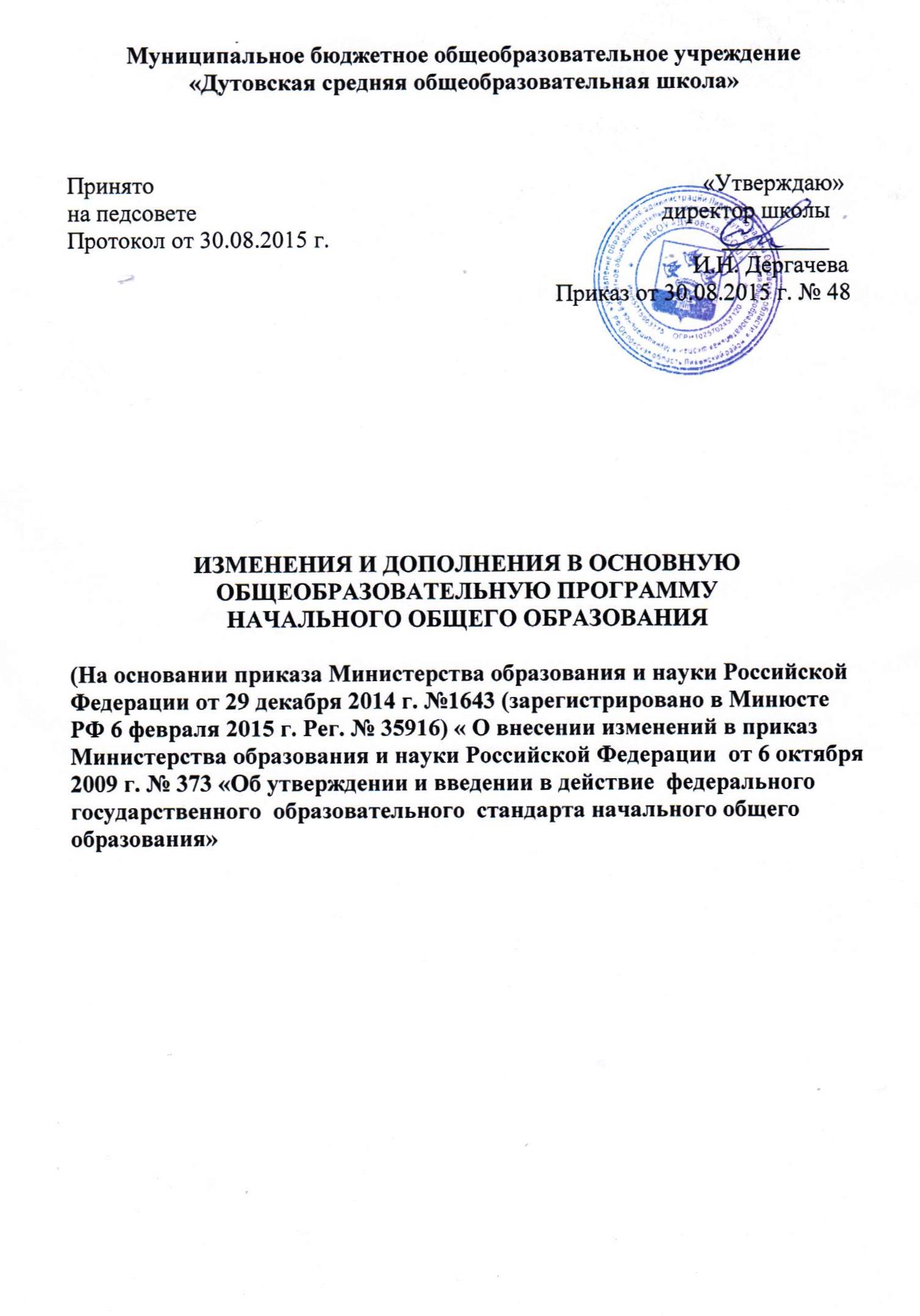 Содержание:1. Изменения и дополнения в терминологическом аппарате ООП ООО 2. Дополнения в Пояснительную записку 3. В  Планируемых  результатах  освоения  ООП  НОО  внести  дополнения  враздел «Физическая культура»4. Дополнение в п. «Кадровые условия реализации ООП НОО»6. Дополнение  Организационного  раздела  самостоятельным  разделом«3.3.6 Календарный учебный график». 7. Дополнить организационный раздел самостоятельным разделом «3.3.7. Оценочные и методические материалы». В связи с внесением изменений в приказ от 06.10.2009г № 373 «Обутверждении ФГОС НОО» приказом от 29.12.2014г №1643 Министерстваобразования и науки Российской Федерации  «О внесении изменений в ФГОС НОО» рабочей группой  МБОУ «Дутовская СОШ» были внесены следующие изменения в содержание основной образовательнойпрограммы начального общего образования:1. Изменения и дополнения в терминологическом аппарате ООП НОО:В ООП НОО заменить следующие слова: • «образовательный процесс» на «образовательная деятельность» всоответствующих падежах;• «на ступени» на «при получении»;• «участники образовательного процесса» на «участники образовательныхотношений» в соответствующих падежах;• слова «образовательное учреждение» заменить в соответствующих падежахсловами «организация, осуществляющая образовательную деятельность»;2. В пояснительную записку ООП НОО включить следующую информацию:Срок  получения  начального  общего  образования  составляет  4  года,  а  дляинвалидов и лиц с ограниченными возможностями здоровья при обучении поадаптированным образовательным программам начального общего образования,независимо  от  применяемых  образовательных  технологий,  увеличивается  неболее чем на 2 года.3. В Планируемых результатах освоения ООП НОО раздел «Физическаякультура» дополнить словами «в том числе подготовится к выполнениюнормативов Всероссийского физкультурно-спортивного комплекса “Готов к трудуи обороне” (ГТО)».4. Раздел 3 дополнить словами «Организационный раздел включает в себя:учебный план основного общего образования; календарный учебный график; план внеурочной деятельности; систему условий реализации основнойобразовательной программы в соответствии с требованиями Стандарта». 5. В п. «Кадровые условия реализации ООП НОО» вставить абзацследующего содержания: «Непрерывность профессионального развития работников организации,осуществляющей образовательную деятельность по основным образовательнымпрограммам начального общего образования, должна обеспечиваться освоениемработниками организации, осуществляющей образовательную деятельность,дополнительных профессиональных программ по профилю педагогическойдеятельности не реже чем один раз в три года».1. Дополнить Организационный раздел самостоятельным разделом «3.3. Календарный учебный график».В данном разделе представить  учебный график на новый учебный год.Календарный  учебный график регламентирует работу образовательного учреждения , определяет чередование учебной деятельности (урочной и внеурочной) и плановых перерывов при получении образования для отдыха и иных целей (каникул) по календарным периодам учебного года.Утвержден:                                                                            Утверждаю: директор школына педагогическом совете___________И.Н. Дергачева  Протокол № 1 от 31.08.2015 г                                                     Приказ № 48 от 31.08.15 г.                                                                                                           КАЛЕНДАРНЫЙ УЧЕБНЫЙ ГРАФИКМБОУ «Дутовская СОШ»( 2015 – 2016 уч. год) Школьные родительские собранияОбщешкольные- 2 раза в год, классные — 1 раз в четверть, а также по меренеобходимости.Административно- общественная работаПедагогический совет- I раз в четверть, Совещание при директоре- 1 раз в месяц,Профсоюзный комитет- 1 раз в месяц.7. Дополнить организационный раздел самостоятельным разделом «3.4 Оценочные и методические материалы».Русский языкИ.В. Позолотина, Е.А. Тихонова .Контрольно-измерительные материалы. Русский язык. 1 класс. -М.:ВАКО, 2014. В.А. Синякова .Проверочные и контрольные работы порусскому языку (вар. 1 и 2), 2 класс. – М.: ВАКО,2014. 1. Контрольно – измерительные материалы. Русскийязык: 4 класс/ Сост. В.В. Никифорова. – М.: ВАКО, 2014. Литературное чтениеКутявина С.В. Контрольно- измерительные материалы.Литературное чтение. 1 класс. - М.:ВАКО, 2014. Контрольно – измерительные материалы. Литературноечтение: 2 класс/ Сост. С. В. Кутявина.- М.: ВАКО, 2012. Контрольно – измерительные материалы. Литературноечтение: 3 класс/ Сост. С. В. Кутявина.- М.: ВАКО, 2012. Контрольно – измерительные материалы. Литературноечтение: 4 класс/ Сост. С. В. Кутявина.- М.: ВАКО, 2012. Немецкий язык Бим И.Л. Рыжова Л.И.«Немецкий язык» М: «Просвещение», 2012 г.В учебнике в конце каждого цикла дан раздел “Wirprufen, waswirschonkonnen”, которыйсодержит материал для контроля, самоконтроля и взаимоконтроля. Контроль навыковаудирования осуществляется в специальных текстах, помещенных в Книге для учителя иначитанных на аудиокассетах.МатематикаСитникова Т.Н. Контрольно- измерительные материалы. Математика. 1класс. - М.:ВАКО,2014 Козлова С.А., Рубин А. Г. Контрольные исамостоятельные работы по курсу «Математика», 2класс.- М.: Баласс, 2014 Контрольно – измерительные материалы. Математика. 4класс/ Сост. Т.Н. Ситникова. – М.: ВАКО, 2014. Позолотина И.В., Тихонова Е.А. Контрольно-измерительные материалы. Русский язык. 1 класс. -М.:ВАКО, 2014. Окружающий мирЯценко И.Ф.Проверочные и контрольные работы к учебнику«Окружающий мир». 2 класс. -М.:ВАКО, 2013 Яценко И.Ф.Проверочные и контрольные работы к учебнику «Окружающиймир». 3 класс. -М.:ВАКО, 2013Яценко И.Ф.Проверочные и контрольные работы к учебнику «Окружающиймир». 4 класс. –М.:ВАКО, 2013Изобразительное искусствоЕдиная коллекция цифровых образовательных ресурсов http://scool-collection.edi.ru| Утвержден:                                                                            Утверждаю: директор школына педагогическом совете___________И.Н. Дергачева  Протокол № 1 от 31.08.2015 г                                                     Приказ № 48 от 31.08.15 г.                                                                                                           КАЛЕНДАРНЫЙ УЧЕБНЫЙ ГРАФИКМБОУ «Дутовская СОШ»( 2015 – 2016 уч. год)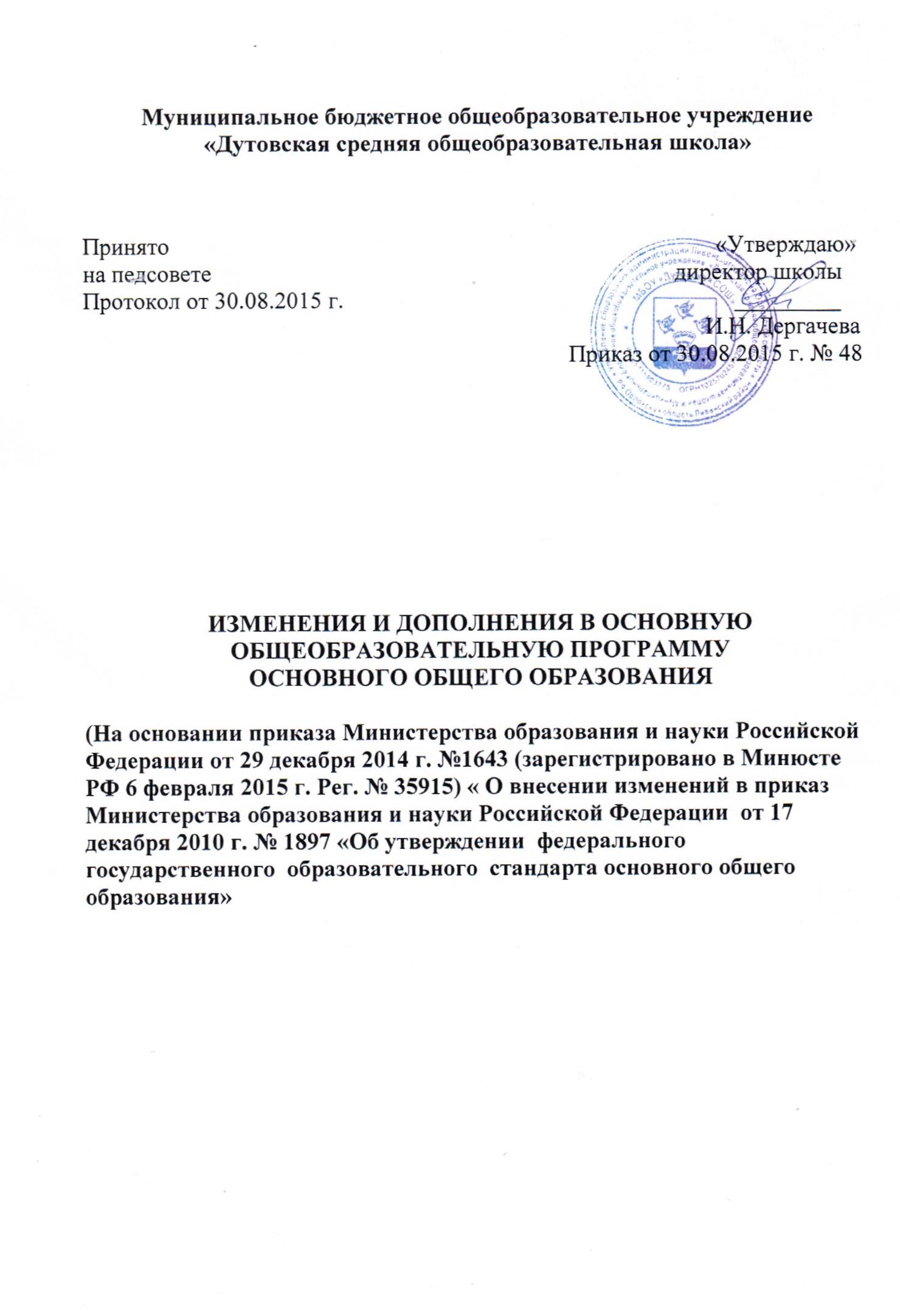 Содержание:1. Изменения и дополнения в терминологическом аппарате ООП ООО 2. Дополнения в Пояснительную записку 3. В  Планируемых  результатах  освоения  ООП  ООО  внести  дополнения  враздел «Физическая культура»4. Дополнить в п.3.1 «Учебный план»  учебный план на 2015-2016 учебныйгод.5. Дополнение в п. «Кадровые условия реализации ООП ООО»6. Дополнить  Организационный  раздел  самостоятельным  разделом«3.3.Календарный учебный график». 7. Дополнить организационный раздел самостоятельным разделом «3.4. Оценочные и методические материалы».На основании приказа Министерства образования и науки РоссийскойФедерации от 29 декабря 2014г. №1644 «О внесении изменений в приказМинистерства образования и науки Российской Федерации от 17 декабря 2010г.№1897 «Об утверждении федерального государственного образовательногостандарта основного общего образования», регистрационный №35915 от 6февраля 2015г.рабочей группой по введению ФГОС ООО были внесеныизменения в структуру и содержание основной образовательной программыосновного общего образования2. Изменения и дополнения в терминологическом аппарате ООП ООО:В ООП ООО заменить следующие слова: • «образовательный процесс» на «образовательная деятельность» всоответствующих падежах;• «на ступени» на «при получении»;• «участники образовательного процесса» на «участники образовательныхотношений» в соответствующих падежах;• слова «образовательное учреждение» заменить в соответствующих падежахсловами «организация, осуществляющая образовательную деятельность»;3. В Пояснительную записку добавить абзац «Для реализации ООП основногообщего школьного образования определяется срок в 5 лет. Для лиц сограниченными возможностями здоровья и инвалидов при обучении поадаптированным основным образовательным программам основного общегообразования, независимо от применяемых образовательных технологий, срокполучения основного общего образования может быть увеличен не более чемна 1 год».3. В Планируемых результатах освоения ООП ООО раздел «Физическаякультура» дополнить словами «в том числе подготовится к выполнениюнормативов Всероссийского физкультурно-спортивного комплекса “Готов к трудуи обороне” (ГТО)».4. Раздел 3 дополнить словами «Организационный раздел включает в себя:учебный план основного общего образования; календарный учебный график; планвнеурочной деятельности; систему условий реализации основнойобразовательной программы в соответствии с требованиями Стандарта». Дополнить в п.3.1 «Учебный план» учебным планом 2015-2016 учебногоГода.Учебный  план основного общего образованиядля 5,6 классов, реализующих  ФГОС ОООв 2015-2016 уч. годуУчебный план для 7-9 классов, реализующих федеральный компонент государственного образовательного стандарта  на 2015-16 уч.год5.В п. «Кадровые условия реализации ООП ООО» вставить абзац следующегосодержания: «Непрерывность профессионального развития работников организации,осуществляющей образовательную деятельность по основным образовательнымпрограммам начального общего образования, должна обеспечиваться освоениемработниками организации, осуществляющей образовательную деятельность,дополнительных профессиональных программ по профилю педагогическойдеятельности не реже чем один раз в три года».6.Дополнить Организационный раздел самостоятельным разделом «3.3.  Календарный учебный  график».В данном разделе представить  календарный  учебный график на новый учебный год.Утвержден:                                                                            Утверждаю: директор школына педагогическом совете___________И.Н. Дергачева  Протокол № 1 от 31.08.2015 г                                                     Приказ № 48 от 31.08.15 г.                                                                                                           КАЛЕНДАРНЫЙ УЧЕБНЫЙ ГРАФИКМБОУ «Дутовская СОШ»( 2015 – 2016 уч. год)7. Школьные родительские собранияОбщешкольные- 2 раза в год, классные — 1 раз в четверть, а также по меренеобходимости.8.Административно- общественная работа.Педагогический совет- I раз в четверть Совещание при директоре- 1 раз в месяцПрофсоюзный комитет- 1 раз в месяц9. Дополнить организационный раздел самостоятельным разделом «3.4 Оценочные и методические материалы».Математика5,6 класс1.Жохов В. И., Крайнева Л. Б.,Контрольные работы для учащихсяобщеобразовательных учреждений, 6 кл., М.: Мнемозина, 20112.Чесноков А. С., Нешков К. И. Дидактические материалы по математике для 6класса А.С.Чесноков, К. И.Нешков – М.: Классикс Стиль, 2007.3.Жохов В.И. Математический тренажер, 6 класс.: пособие для учителей иучащихся / В.И.Жохов. – М.: Мнемозина, 2011.4.Жохов В.И. Разработки уроков, нормативные и контрольно-методическиематериалы:Математика. 5 – 6: Книга для учителя. – М.: ИЛЕКСА, 2007.7 класс1.Дидактические материалы по алгебре для 7 класса, Л.И. Звавич и дрМ.Просвещение 2002Алгебра. Тесты для 7-9 классов общеобр учреждений, А.Г.Мордкович и до.М.Мнемозина,20042. www.ege.moipkro.ru www.1 september.ru www.math.ru www.uztest.ru8 класс1. Алгебра 8 класс. Дидактические материалы. В.И.Жохов ,Ю.Н. Макарычев, Н.Г.Миндюк.- М.:Просвещение, 2011г.2. Сайт: http://www.matematika-pro.ru/tests-on-the-geometry-of-grade-8.html9 классАлгебра, геометрия. Самостоятельные и контрольные работы для 9 класса,А.П.Ершова и др. М.Илекса, 2005Физика7 класс1.. Сборник задач по физике. 7-9 кл. / Составитель В. И. Лукашик. - 7-е изд. - М.:Просвещение, 2003. 2. Марон А.Е., Марон Е.А. Физика. 7 класс: Дидактические материалы. – М.:Дрофа, 20063.Волков В.А.Тесты по физике 7-9 классы. М.: Вако, 20094. Контрольно-измерительные материалы10. Громцев.Контрольные и самостоятельные работы по физике. 7 класс кучебнику Перышкина А.В.8 класс1. Марон А.Е., Марон Е.А. Физика. 8 класс: Дидактические материалы. – М.:Дрофа, 20092.Волков В.А.Тесты по физике 7-9 классы. М.: Вако, 20093. Физика КИМ. 8 класс.Н.И.Зорин. -М: Вако.20119 класс1. Марон А.Е., Марон Е.А. Физика. 9 класс: Дидактические материалы. – М.:Дрофа, 20062. Волков В.А.Тесты по физике 7-9 классы. М.: Вако, 20093. ГромцевО.И..Контрольные и самостоятельные работы к учебнику Перышкина4. Физика КИМ. 9 класс.Н.И.Зорин.-М:Вако.2011Информатика1.Угринович Н.Д. Информатика и ИКТ. 8 -11 классы: методическое пособие / Н.Д. Угринович. –М.: БИНОМ. Лаборатория знаний, 2010. – 187 стр.: ил.2.Угринович Н.Д. Практикум по информатике и информационным технологиям.Учебное пособиедля общеобразовательных учреждений / Н. Д. Угринович, Л.Л. Босова, Н.И.Михайлова - М.:Лаборатория Базовых знаний, 2002 год. 394 с.: ил.Химия8 класс1. О.С.Габриелян, П.Н.Березкин, А.А.Ушакова, Г.В.Майорова, Н.В.Кузьмина.Контрольные и проверочные работы к учебнику О.С.Габриеляна-М.:Дрофа,20132. Габриелян, О. С. Настольная книга учителя. Химия. 8 класс: методическоепособие Текст] , О.С. Габриелян. - М.: Дрофа, 2002.3. Габриелян, О. С. Химия. 8 класс: контрольные и проверочные работы [Текст] /О. С. Габриелян и др. - М.: Дрофа, 2003.9 класс1. Контрольно-измерительные материалы. Химия 9 класс, М.: «Вако».Сост.Н.П.Троегубова,2011Русский язык:7 класс1. Контрольно-измерительные материалы. Русский язык. 7 класс/СоставительН.В.Егорова. М.:ВАКО, 2013.2. «Сборник тестовых заданий для тематического и итогового контроля.7 классРусский язык.Основная школа/ В.И. Капинос, М.Н. Маконина, Л.И. Пучкова, А.О.Татур М.:«Интеллект-Центр», 2009.8 класс1. Контрольно-измерительные материалы. Русский язык. 8 класс/СоставительН.В.Егорова. М.:ВАКО, 2013.9 класс1. Тестовые задания для проверки знаний учащихся по русскому языку: 9 класс.М.: ТЦ Сфера,автор: Малюшкин А. Б. , 2011.Литература.Интернет - ресурсыИстория1.Контрольно-измерительные материалы. История Древнего мира: 5 класс / Сост.К.В.Волкова. –2.История в таблицах. 5-11 кл.: справочное пособие / авт.-сост. А.Т.Степанищев,Н.М.Белозеров, А.П.Волков. – 9-е изд., стереотип. – М.: Дрофа, 2008.3. Контрольно-измерительные материалы «История России»9 класс, Москва,«Вако»,2014 г.Интернет - ресурсы1. От промышленного переворота к капитализму «организованному»http://lessonhistory. narod.ru/present/vo8/MH8-3.ZIP2. Разгром империи Наполеона. Венский конгресс http://lessonhistory.narod.ru/present/vo8/MH8-2.ZIP3. Экономическое и политическое развитие Франции в 1815-1847 г.г.http://lessonhistory.narod.ru/present/vo8/MH8-5.ZIP4. Революция 1848-1849г.г. в Европе http://lessonhistory.narod.ru/present/vo8/MH8-6.ZIPОбществознание1.А.А. Двигалѐва «Тесты по обществознанию»,Виктория, С.-Петербург,2009г.2. П.А. Баранов «Обществознание в таблицах и схемах», справочник,«Астрель»,М. 2011г.3. КИМ обществознание 9 класс,М. «Васко»,2014 г.Интернет ресурсыwww.edu.ru - Российский общеобразовательный порталhttp://window.edu.ru/ - Единое окно доступа к образовательным ресурсамhttp://school-collection.edu.ru - Единая коллекция ЦОРhttp://digital-edu.ru/ - Цифровое образование (ЦОР)http://www.openclass.ru - Открытый классГеография1.КИМ. География, 6 класс. М. «ВАКО», 20142.КИМ. География, 7 класс. М. «ВАКО», 20143.КИМ. География, 8 класс. М. «ВАКО», 20144. КИМ. География, 9 класс. М. «ВАКО», 20148.Сиротин В.И. Самостоятельные и практические работы по географии: 6-10классы. - М.:Просвещение, 199112. http://geotest.nm.ru – Сборник тестов по географии.Немецкий языкБим И.Л. СадомоваЛ.В«Немецкий язык» М: «Просвещение», 2012 г.В учебнике в конце каждого цикла дан раздел “Wirprufen, waswirschonkonnen”,который содержит материал для контроля, самоконтроля и взаимоконтроля.Контроль навыков аудирования осуществляется в специальных текстах,помещенных в Книге для учителя и начитанных на аудиокассетах.Биология7 класс1. КИМ. Биология. 7 кл./ Сост. Н.А.Артемьева.-2-е изд., перераб.- М.: ВАКО,2013. – 112 с.3. biouroki.ru/test/8 класс1. biouroki.ru/test/2. КИМ. Биология 8 класс / Сост. Н.А.Богданов.- М.: ВАКО, 2014. – 112 с.9 класс1. biouroki.ru/test/2. КИМ. Биология. 9кл./ Сост. И.Р. Григорян. - 2-е изд., перераб.- М.: ВАКО, 2013.– 112 с.3. http://www.uchportal.ru/load/784. biouroki.ru/test/5. http://www.uchportal.ru/load/786. http://www.moeobrazovanie.ru/online_test/biologiya/test_ОБЖ1.ОБЖ . Дидактические материалы 5 – 9 классы., 10 -11 классы А.В.НаследуховМосква « АСТ»АстельФизическая культураОценка качества по ФК .Москва «Дрофа». Авторы: А.П.Матвеев, Т.В.ПетроваТехнологияwww.patlah.ru – энциклопеди технологий и методикwww.domovodstro.fotal.ru – документация для учителя технологии, материалы курокам.http://www.klass.by/izo.htmlhttp://www.it-n.ru/communities.aspx?cat_no=4262&lib_no=4318&tmpl=libhttp://ped-kopilka.ru/uchiteljam-predmetnikam/izobrazitelnoe-iskustvohttp://festival.1september.ru/articles/517364/http://www.chernorukov.ru/articles/?article=005http://izocd.ru/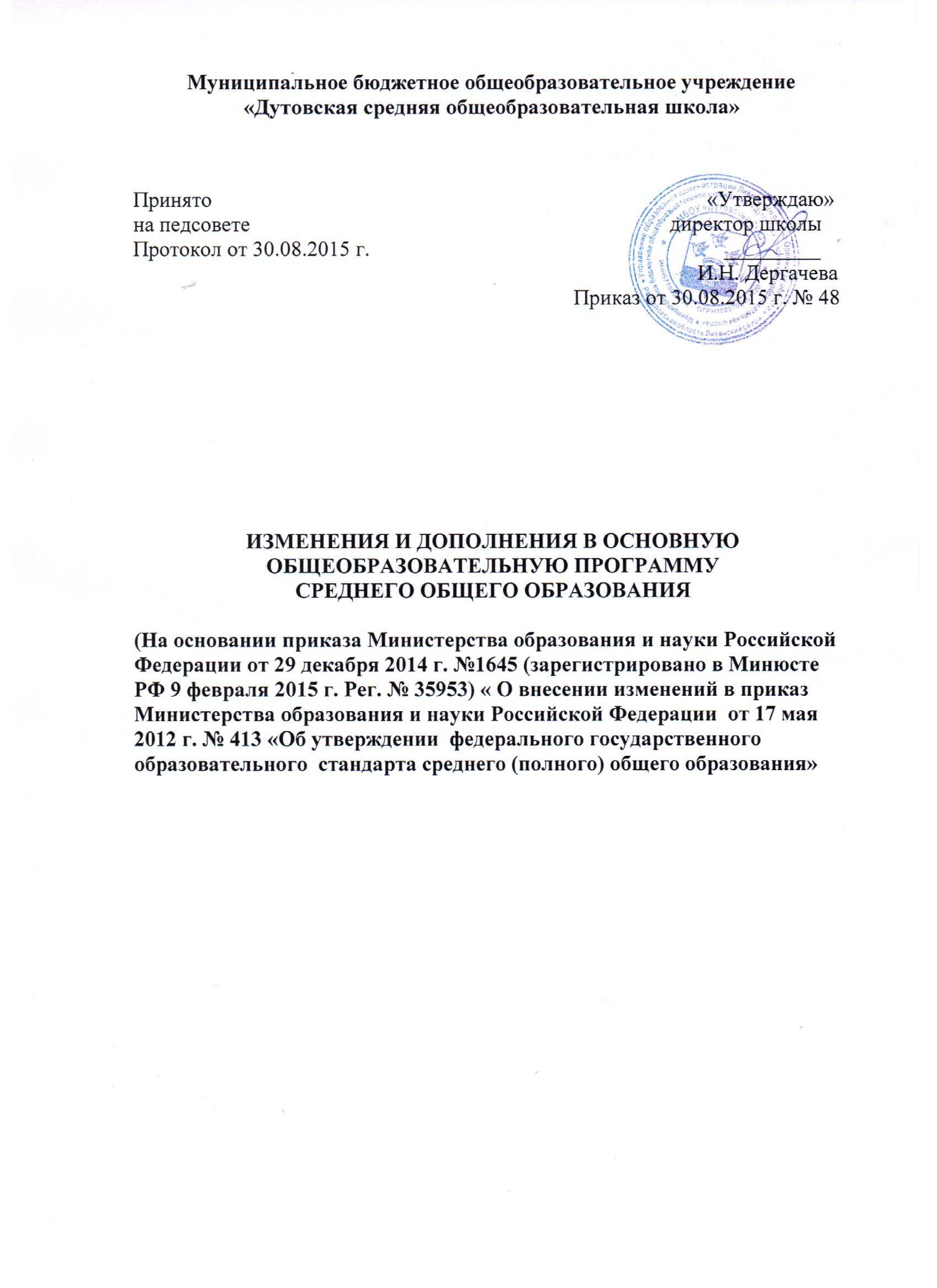 Содержание:1. Изменения и дополнения в терминологическом аппарате ООП среднего общего образования2. Дополнения в Пояснительную записку 3. Дополнить в п.3.1 «Учебный план»  учебный план на 2015-2016 учебныйгод.4. Дополнить  Организационный  раздел  самостоятельным  разделом«3.3.Календарный учебный график». На основании приказа Министерства образования и науки Российской Федерации от 29 декабря 2014 г. №1645 (зарегистрировано в Минюсте РФ 9 февраля 2015 г. Рег. № 35953) « О внесении изменений в приказ Министерства образования и науки Российской Федерации  от 17 мая 2012 г. № 413 «Об утверждении  федерального государственного  образовательного  стандарта среднего (полного) общего образования» были внесены изменения в структуру и содержание основной общеобразовательной программы среднего  общего образования.1. Изменения и дополнения в терминологическом аппарате ООП ООО:В ООП среднего общего образования  заменить следующие слова: В наименовании  программы слово «полного» исключить• «образовательный процесс» на «образовательная деятельность» всоответствующих падежах;• «данной  ступени» на «данного уровня»;• «участники образовательного процесса» на «участники образовательныхотношений» в соответствующих падежах;• слова «образовательное учреждение» заменить в соответствующих падежахсловами «организация, осуществляющая образовательную деятельность»;в абз. 6 слова «на ступени среднего (полногшо)» заменить словами «при получении среднего»;2. В Пояснительную записку добавить абзац «Срок получения среднего общего образования составляет два года, а для лиц с ограниченными возможностями здоровья и инвалидов при обучении по адаптированным основным образовательным программам среднего общего образования… увеличивается не более чем на 1 год.»3. Дополнить в п.3.1 «Учебный план» учебным планом 2015-2016 учебногогода. П.18.3.1:«Учебные планы обеспечивают преподавание и изучение государственного языка Российской Федерации…, устанавливают количество занятий, отводимых на его изучение по классам (годам) обучения»Учебный план для среднего   общего образования МБОУ «Дутовская СОШ» на 2015-16 уч. год4. Этапы образовательного процесса1-е классы2-4-е классы5-8 классы9-е классы10-е классы11-е классыНачало учебного года1 сентября1 сентября1 сентября1 сентября1 сентября1 сентябряПродолжительность учебного года33 недели34недели34 недели34 недели34 недели34 неделиПродолжительность учебной недели5 дней6 дней6 дней6 дней6 дней6 днейАдминистративные итоговые контрольные работы (промежуточная аттестация)апрельмай11-20 мая18-20 маяУчебные сборыПо приказу управления образования администрацииЛивенского района июньГосударственная итоговая аттестацияПо приказу  МО РФ По приказу МО РФОкончание учебного годаСогл. приказу управления образования администрации Ливенского района (31.05.2016г.)Согл. приказу управления образования администрации Ливенского района (31.05.2016г.)Согл. приказу управления образования администрации Ливенского района (31.05.2016г.)Согл. приказу управления образования администрации Ливенского района (31.05.2016г.)Согл. приказу управления образования администрации Ливенского района (31.05.2016г.)Согл. приказу управления образования администрации Ливенского района (31.05.2016г.)Летняя практикаСогласно Уставу ОО01.06.2016-25.08.2016 г.Согласно Уставу ОО01.06.2016-25.08.2016 г.Согласно Уставу ОО01.06.2016-25.08.2016 г.Согласно Уставу ОО01.06.2016-25.08.2016 г.Согласно Уставу ОО01.06.2016-25.08.2016 г.Согласно Уставу ОО01.06.2016-25.08.2016 г.КаникулыКаникулыКаникулыКаникулыКаникулыКаникулыКаникулыОсенние02.11.2015 – 08.11.201502.11.2015 – 08.11.201502.11.2015 – 08.11.201502.11.2015 – 08.11.201502.11.2015 – 08.11.201502.11.2015 – 08.11.2015Зимние30.12.2015 – 10.01.201530.12.2015 – 10.01.201530.12.2015 – 10.01.201530.12.2015 – 10.01.201530.12.2015 – 10.01.201530.12.2015 – 10.01.2015Дополнительные(1 класс)22.02.2015 г.-28.02.2015 г.22.02.2015 г.-28.02.2015 г.22.02.2015 г.-28.02.2015 г.22.02.2015 г.-28.02.2015 г.22.02.2015 г.-28.02.2015 г.22.02.2015 г.-28.02.2015 г.Весенние21.03.2015- 31.03.201521.03.2015- 31.03.201521.03.2015- 31.03.201521.03.2015- 31.03.201521.03.2015- 31.03.201521.03.2015- 31.03.2015Летние01.06.16 г.-31.08.2016 г.01.06.16 г.-31.08.2016 г.01.06.16 г.-31.08.2016 г.01.06.16 г.-31.08.2016 г.01.06.16 г.-31.08.2016 г.01.06.16 г.-31.08.2016 г.Режим работы дошкольной группы-5-ти дневная рабочая неделя с 8-00-до 18-00Режим работы библиотекиРежим работы столовойРежим работы спортзалаУтвержден:                                                                            Утверждаю: директор школына педагогическом совете___________И.Н. Дергачева  Протокол № 1 от 31.08.2016 г                                                     Приказ № 55 от 31.08.16 г.                                                                                                           КАЛЕНДАРНЫЙ УЧЕБНЫЙ ГРАФИКМБОУ «Дутовская СОШ»( 2016 – 2017 уч. год)Этапы образовательного процесса1-е классы2-4-е классы5-8 классы9-е классы10-е классы11-е классыНачало учебного года1 сентября1 сентября1 сентября1 сентября1 сентября1 сентябряПродолжительность учебного года33 недели34недели34 недели34 недели34 недели34 неделиПродолжительность учебной недели5 дней6 дней6 дней6 дней6 дней6 днейАдминистративные итоговые контрольные работы (промежуточная аттестация)апрельмай11-20 мая18-20 маяУчебные сборыПо приказу управления образования администрацииЛивенского района июньГосударственная итоговая аттестацияПо приказу  МО РФ По приказу МО РФОкончание учебного годаСогл. приказу управления образования администрации Ливенского района (31.05.2016г.)Согл. приказу управления образования администрации Ливенского района (31.05.2016г.)Согл. приказу управления образования администрации Ливенского района (31.05.2016г.)Согл. приказу управления образования администрации Ливенского района (31.05.2016г.)Согл. приказу управления образования администрации Ливенского района (31.05.2016г.)Согл. приказу управления образования администрации Ливенского района (31.05.2016г.)Летняя практикаСогласно Уставу ОО01.06.2016-25.08.2016 г.Согласно Уставу ОО01.06.2016-25.08.2016 г.Согласно Уставу ОО01.06.2016-25.08.2016 г.Согласно Уставу ОО01.06.2016-25.08.2016 г.Согласно Уставу ОО01.06.2016-25.08.2016 г.Согласно Уставу ОО01.06.2016-25.08.2016 г.КаникулыКаникулыКаникулыКаникулыКаникулыКаникулыКаникулыОсенние02.11.2015 – 08.11.201502.11.2015 – 08.11.201502.11.2015 – 08.11.201502.11.2015 – 08.11.201502.11.2015 – 08.11.201502.11.2015 – 08.11.2015Зимние30.12.2015 – 10.01.201530.12.2015 – 10.01.201530.12.2015 – 10.01.201530.12.2015 – 10.01.201530.12.2015 – 10.01.201530.12.2015 – 10.01.2015Дополнительные(1 класс)22.02.2015 г.-28.02.2015 г.22.02.2015 г.-28.02.2015 г.22.02.2015 г.-28.02.2015 г.22.02.2015 г.-28.02.2015 г.22.02.2015 г.-28.02.2015 г.22.02.2015 г.-28.02.2015 г.Весенние21.03.2015- 31.03.201521.03.2015- 31.03.201521.03.2015- 31.03.201521.03.2015- 31.03.201521.03.2015- 31.03.201521.03.2015- 31.03.2015Летние01.06.16 г.-31.08.2016 г.01.06.16 г.-31.08.2016 г.01.06.16 г.-31.08.2016 г.01.06.16 г.-31.08.2016 г.01.06.16 г.-31.08.2016 г.01.06.16 г.-31.08.2016 г.Предметные областиУчебные предметыКлассыКоличество часовв неделюКоличество часовв неделюПредметные областиУчебные предметыКлассыVVIВсегоОбязательная частьОбязательная частьОбязательная частьОбязательная частьФилологияРусский язык5611Литература336Иностранный язык (английский)336Математика и информатикаМатематика5510Общественно-научные предметыИстория224Общественно-научные предметыОбществознание11Общественно-научные предметыГеография112Естественно-научные предметыБиология112ИскусствоМузыка112Изобразительное искусство112ТехнологияТехнология224Физическая культура336Итого272956Часть, формируемая участниками образовательного процесса549Часть, формируемая участниками образовательного процесса Русский язык1-1Часть, формируемая участниками образовательного процессаИнформатика и ИКТ112Обществознание1-1Основы безопасности жизнедеятельности112«Основы духовно-нравственной культуры народов России» факульт.1-1«Географ-исследователь» фак. курс-11Биология-11Максимально допустимая недельная нагрузкаМаксимально допустимая недельная нагрузка323365Внеурочная деятельность (кружки, секции, проектная деятельность)Внеурочная деятельность (кружки, секции, проектная деятельность)1. Спортивно-оздоровительное направление«Первая ракетка»1122. Социальное направление«В мире открытий»«Юный эколог»1123. Художественно-эстетическое«Творческая мастерская»1124. Духовно-нравственное«Основы духовно-нравственной культуры народов России»«Мой край родной»»-11115. Общеинтеллектуальное«Юный математик» 112Итого часов внеурочной деятельности10Предметные областиПредметные областиУчебные предметы	КлассыКоличество часов в неделюКоличество часов в неделюКоличество часов в неделюКоличество часов в неделюПредметные областиПредметные областиУчебные предметы	Классы789ВсегоОбязательная частьОбязательная частьФилологияРусский язык4329ФилологияЛитература2237ФилологияИностранный язык (немецкий)3339Математика и информатикаАлгебра3339Математика и информатикаГеометрия2226Математика и информатикаИнформатика и ИКТ-123Общественно-научные предметыИстория2226Общественно-научные предметыОбществознание (включая экономику и право)1113Общественно-научные предметыГеография2226Естественно-научные предметыФизика2226Естественно-научные предметыХимия-224Естественно-научные предметыБиология2226ИскусствоМузыка1--1ИскусствоИзобразительное искусство1--1ИскусствоИскусство-112ТехнологияТехнология 21-3Физическая культура и основы безопасности жизнедеятельностиОсновы безопасности жизнедеятельности-1-1Физическая культура и основы безопасности жизнедеятельностиФизическая культура3339ИтогоИтогоИтого30313091Часть, формируемая участниками образовательного процессаЧасть, формируемая участниками образовательного процессаЧасть, формируемая участниками образовательного процесса55616Основы безопасности жизнедеятельностиОсновы безопасности жизнедеятельностиОсновы безопасности жизнедеятельности112Русский языкРусский языкРусский язык11Подготовка к ГИА: текстоведениеПодготовка к ГИА: текстоведениеПодготовка к ГИА: текстоведение11Подготовка к ГИА по русскому языку (элективный курс)Подготовка к ГИА по русскому языку (элективный курс)Подготовка к ГИА по русскому языку (элективный курс)11Информатика и ИКТИнформатика и ИКТИнформатика и ИКТ11АлгебраАлгебраАлгебра1113Географ-исследователь (факультативный курс)Географ-исследователь (факультативный курс)Географ-исследователь (факультативный курс)11ТехнологияТехнологияТехнология11Литература родного краяЛитература родного краяЛитература родного края11ЧерчениеЧерчениеЧерчение112ИсторияИсторияИстория11Профильное самоопределение подростковПрофильное самоопределение подростковПрофильное самоопределение подростков11Максимально допустимая недельная нагрузкаМаксимально допустимая недельная нагрузкаМаксимально допустимая недельная нагрузка353636107Этапы образовательного процесса1-е классы2-4-е классы5-8 классы9-е классы10-е классы11-е классыНачало учебного года1 сентября1 сентября1 сентября1 сентября1 сентября1 сентябряПродолжительность учебного года33 недели34недели34 недели34 недели34 недели34 неделиПродолжительность учебной недели5 дней6 дней6 дней6 дней6 дней6 днейАдминистративные итоговые контрольные работы (промежуточная аттестация)апрельмай11-20 мая18-20 маяУчебные сборыПо приказу управления образования администрацииЛивенского района июньГосударственная итоговая аттестацияПо приказу  МО РФ По приказу МО РФОкончание учебного годаСогл. приказу управления образования администрации Ливенского района (31.05.2016г.)Согл. приказу управления образования администрации Ливенского района (31.05.2016г.)Согл. приказу управления образования администрации Ливенского района (31.05.2016г.)Согл. приказу управления образования администрации Ливенского района (31.05.2016г.)Согл. приказу управления образования администрации Ливенского района (31.05.2016г.)Согл. приказу управления образования администрации Ливенского района (31.05.2016г.)Летняя практикаСогласно Уставу ОО01.06.2016-25.08.2016 г.Согласно Уставу ОО01.06.2016-25.08.2016 г.Согласно Уставу ОО01.06.2016-25.08.2016 г.Согласно Уставу ОО01.06.2016-25.08.2016 г.Согласно Уставу ОО01.06.2016-25.08.2016 г.Согласно Уставу ОО01.06.2016-25.08.2016 г.КаникулыКаникулыКаникулыКаникулыКаникулыКаникулыКаникулыОсенние02.11.2015 – 08.11.201502.11.2015 – 08.11.201502.11.2015 – 08.11.201502.11.2015 – 08.11.201502.11.2015 – 08.11.201502.11.2015 – 08.11.2015Зимние30.12.2015 – 10.01.201530.12.2015 – 10.01.201530.12.2015 – 10.01.201530.12.2015 – 10.01.201530.12.2015 – 10.01.201530.12.2015 – 10.01.2015Дополнительные(1 класс)22.02.2015 г.-28.02.2015 г.22.02.2015 г.-28.02.2015 г.22.02.2015 г.-28.02.2015 г.22.02.2015 г.-28.02.2015 г.22.02.2015 г.-28.02.2015 г.22.02.2015 г.-28.02.2015 г.Весенние21.03.2015- 31.03.201521.03.2015- 31.03.201521.03.2015- 31.03.201521.03.2015- 31.03.201521.03.2015- 31.03.201521.03.2015- 31.03.2015Летние01.06.16 г.-31.08.2016 г.01.06.16 г.-31.08.2016 г.01.06.16 г.-31.08.2016 г.01.06.16 г.-31.08.2016 г.01.06.16 г.-31.08.2016 г.01.06.16 г.-31.08.2016 г.Предметные областиУчебные предметыКоличество часов в неделюКоличество часов в неделюКоличество часов в неделюПредметные областиУчебные предметыКлассыКлассыВсегоПредметные областиУчебные предметы1011ВсегоОбязательная частьОбязательная частьОбязательная частьОбязательная частьОбязательная частьОбязательные учебные предметы на базовом уровнеОбязательные учебные предметы на базовом уровнеОбязательные учебные предметы на базовом уровнеОбязательные учебные предметы на базовом уровнеОбязательные учебные предметы на базовом уровнеФилологияРусский язык112ФилологияЛитература336Иностранный языкНемецкий  язык 336Математика и информатикаАлгебра и начала математического анализа224Математика и информатикаГеометрия224Математика и информатикаИнформатика и ИКТ112Общественные наукиИстория224Общественные наукиОбществознание (включая экономику и право)224Общественные наукиГеография112Естественные наукиФизика336Естественные наукиХимия224Естественные наукиБиология224Физическая культура, экология и основы безопасности жизнедеятельностиФизическая культура336Физическая культура, экология и основы безопасности жизнедеятельностиОБЖ213Дополнительные учебные предметыДополнительные учебные предметыДополнительные учебные предметыДополнительные учебные предметыДополнительные учебные предметыИскусство (МХК)112Технология112Всего313061Часть, формируемая участниками образовательного процессаЧасть, формируемая участниками образовательного процессаЭ.п.Практикум по решению задач по математике112Русский язык112Алгебра и начала математического анализа112Элективный предмет "Русское правописание: орфография и пунктуация"112Элективный предмет "Решение задач по физике"112Факультативное занятие"Готовимся к итоговому сочинению"112Элективный предмет "Подготовка к ЕГЭ по обществознанию»11ВСЕГО6713Максимально допустимая недельная нагрузкаМаксимально допустимая недельная нагрузка373774